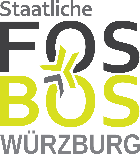  Name:  _____________________________________                        Berufliche Oberschule Würzburg                                                                                          Mozartstr. 9, 97074 Würzburg Klasse: _____________________________________                        0931/7953-600  Fax 0931/7953-699                                                                                                          www.fosbos-wuerzburg.de               minderjährig?  ja        nein           Name:  _____________________________________                        Berufliche Oberschule Würzburg                                                                                          Mozartstr. 9, 97074 Würzburg Klasse: _____________________________________                        0931/7953-600  Fax 0931/7953-699                                                                                                          www.fosbos-wuerzburg.de               minderjährig?  ja        nein           Name:  _____________________________________                        Berufliche Oberschule Würzburg                                                                                          Mozartstr. 9, 97074 Würzburg Klasse: _____________________________________                        0931/7953-600  Fax 0931/7953-699                                                                                                          www.fosbos-wuerzburg.de               minderjährig?  ja        nein           Name:  _____________________________________                        Berufliche Oberschule Würzburg                                                                                          Mozartstr. 9, 97074 Würzburg Klasse: _____________________________________                        0931/7953-600  Fax 0931/7953-699                                                                                                          www.fosbos-wuerzburg.de               minderjährig?  ja        nein                 Entlassung aus dem Unterricht       Entlassung aus dem Unterricht       Entlassung aus dem Unterricht       Beurlaubung (3 Tage vorab)am:                                 ab                    Uhram:                                 ab                    Uhram:                                 ab                    Uhr(Datum) für den:(falls nur für einige Stunden)ggf. bis                                                    Uhr(falls nur für einige Stunden)ggf. bis                                                    Uhr(falls nur für einige Stunden)ggf. bis                                                    Uhr(falls mehr als 1 Tag)bis zum:(Anzahl)verpasste Unterrichtsstunden:(Anzahl)verpasste Unterrichtsstunden:(Anzahl)verpasste Unterrichtsstunden:(falls kein ganzer Tag)ggf. von                    bis                       Uhrin diesem Zeitraum ist        kein /        ein angekündigter Leistungsnachweis angesetztin diesem Zeitraum ist        kein /        ein angekündigter Leistungsnachweis angesetztin diesem Zeitraum ist        kein /        ein angekündigter Leistungsnachweis angesetztin diesem Zeitraum ist        kein /        ein angekündigter Leistungsnachweis angesetztAnträge auf Entlassung / Beurlaubung persönlich im Seki abgeben! Atteste / Belege fristgerecht nachreichen!Anträge auf Entlassung / Beurlaubung persönlich im Seki abgeben! Atteste / Belege fristgerecht nachreichen!Anträge auf Entlassung / Beurlaubung persönlich im Seki abgeben! Atteste / Belege fristgerecht nachreichen!Anträge auf Entlassung / Beurlaubung persönlich im Seki abgeben! Atteste / Belege fristgerecht nachreichen!Grund:       Erkrankung         dringender Facharzttermin         Führerscheinprüfung (      Theorie)        Vorstellungstermin                             Beerdigung         sonstiger Ausnahmefall (Grund bitte angeben):Grund:       Erkrankung         dringender Facharzttermin         Führerscheinprüfung (      Theorie)        Vorstellungstermin                             Beerdigung         sonstiger Ausnahmefall (Grund bitte angeben):Grund:       Erkrankung         dringender Facharzttermin         Führerscheinprüfung (      Theorie)        Vorstellungstermin                             Beerdigung         sonstiger Ausnahmefall (Grund bitte angeben):Grund:       Erkrankung         dringender Facharzttermin         Führerscheinprüfung (      Theorie)        Vorstellungstermin                             Beerdigung         sonstiger Ausnahmefall (Grund bitte angeben):      Würzburg (ggf. anderer Ort):Datum:Unterschrift (        volljähriger Schüler oder         Erziehungsberechtigter):Unterschrift (        volljähriger Schüler oder         Erziehungsberechtigter):Attest / Beleg muss nachgereicht werden!                                                                                          nur durch Schulleitung auszufüllen!                                       lag vor                               in diesem Ausnahmefall nicht erforderlichAttest / Beleg muss nachgereicht werden!                                                                                          nur durch Schulleitung auszufüllen!                                       lag vor                               in diesem Ausnahmefall nicht erforderlichAttest / Beleg muss nachgereicht werden!                                                                                          nur durch Schulleitung auszufüllen!                                       lag vor                               in diesem Ausnahmefall nicht erforderlichAttest / Beleg muss nachgereicht werden!                                                                                          nur durch Schulleitung auszufüllen!                                       lag vor                               in diesem Ausnahmefall nicht erforderlichDatum:                             Genehmigung der Schulleitung:Datum:                             Genehmigung der Schulleitung:Datum:                             Genehmigung der Schulleitung:Datum:                             Genehmigung der Schulleitung: Name:  _____________________________________                            Berufliche Oberschule Würzburg                                                                                                       Mozartstr. 9, 97074 Würzburg Klasse: _____________________________________                        0931/7953-600  Fax 0931/7953-699                                                                                                              www.fosbos-wuerzburg.de               minderjährig?  ja       nein           Name:  _____________________________________                            Berufliche Oberschule Würzburg                                                                                                       Mozartstr. 9, 97074 Würzburg Klasse: _____________________________________                        0931/7953-600  Fax 0931/7953-699                                                                                                              www.fosbos-wuerzburg.de               minderjährig?  ja       nein           Name:  _____________________________________                            Berufliche Oberschule Würzburg                                                                                                       Mozartstr. 9, 97074 Würzburg Klasse: _____________________________________                        0931/7953-600  Fax 0931/7953-699                                                                                                              www.fosbos-wuerzburg.de               minderjährig?  ja       nein           Name:  _____________________________________                            Berufliche Oberschule Würzburg                                                                                                       Mozartstr. 9, 97074 Würzburg Klasse: _____________________________________                        0931/7953-600  Fax 0931/7953-699                                                                                                              www.fosbos-wuerzburg.de               minderjährig?  ja       nein                 Entlassung aus dem Unterricht       Entlassung aus dem Unterricht       Entlassung aus dem Unterricht       Beurlaubung (3 Tage vorab)am:                                 ab                    Uhram:                                 ab                    Uhram:                                 ab                    Uhr(Datum) für den:(falls nur für einige Stunden)ggf. bis                                                    Uhr(falls nur für einige Stunden)ggf. bis                                                    Uhr(falls nur für einige Stunden)ggf. bis                                                    Uhr(falls mehr als 1 Tag)bis zum:(Anzahl)verpasste Unterrichtsstunden:(Anzahl)verpasste Unterrichtsstunden:(Anzahl)verpasste Unterrichtsstunden:(falls kein ganzer Tag)ggf. von                    bis                       Uhrin diesem Zeitraum ist        kein /        ein angekündigter Leistungsnachweis angesetztin diesem Zeitraum ist        kein /        ein angekündigter Leistungsnachweis angesetztin diesem Zeitraum ist        kein /        ein angekündigter Leistungsnachweis angesetztin diesem Zeitraum ist        kein /        ein angekündigter Leistungsnachweis angesetztAnträge auf Entlassung / Beurlaubung persönlich im Seki abgeben! Atteste / Belege fristgerecht nachreichen!Anträge auf Entlassung / Beurlaubung persönlich im Seki abgeben! Atteste / Belege fristgerecht nachreichen!Anträge auf Entlassung / Beurlaubung persönlich im Seki abgeben! Atteste / Belege fristgerecht nachreichen!Anträge auf Entlassung / Beurlaubung persönlich im Seki abgeben! Atteste / Belege fristgerecht nachreichen!Grund:       Erkrankung         dringender Facharzttermin         Führerscheinprüfung (      Theorie)        Vorstellungstermin                             Beerdigung         sonstiger Ausnahmefall (Grund bitte angeben):Grund:       Erkrankung         dringender Facharzttermin         Führerscheinprüfung (      Theorie)        Vorstellungstermin                             Beerdigung         sonstiger Ausnahmefall (Grund bitte angeben):Grund:       Erkrankung         dringender Facharzttermin         Führerscheinprüfung (      Theorie)        Vorstellungstermin                             Beerdigung         sonstiger Ausnahmefall (Grund bitte angeben):Grund:       Erkrankung         dringender Facharzttermin         Führerscheinprüfung (      Theorie)        Vorstellungstermin                             Beerdigung         sonstiger Ausnahmefall (Grund bitte angeben):      Würzburg (ggf. anderer Ort):Datum:Unterschrift (        volljähriger Schüler oder         Erziehungsberechtigter):Unterschrift (        volljähriger Schüler oder         Erziehungsberechtigter):Attest / Beleg muss nachgereicht werden!                                                                                          nur durch Schulleitung auszufüllen!                                       lag vor                               in diesem Ausnahmefall nicht erforderlichAttest / Beleg muss nachgereicht werden!                                                                                          nur durch Schulleitung auszufüllen!                                       lag vor                               in diesem Ausnahmefall nicht erforderlichAttest / Beleg muss nachgereicht werden!                                                                                          nur durch Schulleitung auszufüllen!                                       lag vor                               in diesem Ausnahmefall nicht erforderlichAttest / Beleg muss nachgereicht werden!                                                                                          nur durch Schulleitung auszufüllen!                                       lag vor                               in diesem Ausnahmefall nicht erforderlichDatum:                             Genehmigung der Schulleitung:Datum:                             Genehmigung der Schulleitung:Datum:                             Genehmigung der Schulleitung:Datum:                             Genehmigung der Schulleitung: